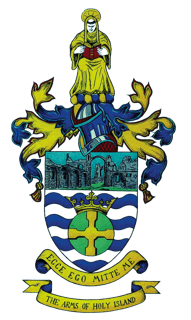 HOLY ISLAND PARISH COUNCILWindsor Cottage, 3 Lewin’s Lane, Holy Island, Berwick-upon-Tweed, Northumberland TD15 2SBClerk: John A Bevan   Tel: (01289) 389359   Email: holyipc@btinternet.com	                         PARISH COUNCIL ELECTION RESULT        The result of the Election of Parish Councillors held on May 6th 2021 is as follows:                                  Jonny Gray		75 votes	Elected                                  Kirsty Johnson    	71 votes	Elected                                  Gillian Douglas   	53 votes	Elected                                  Robert Coombes		50 votes	Elected                                  Maureen Porter	 	45 votes	Elected                                  Kath Anderson	            40 votes                                        Jutta Hahn		30 votes                                  Emma Rothera      	14 votes.On behalf of Holy Island Parish Council.John Bevan.    ClerkMay 10th 2021